Tczew, dnia 21.06.2022 r. ZUK.271.3.14.2022.4Informacja z otwarcia ofertDotyczy postępowania prowadzonego w trybie podstawowym na: Pełnienie nadzoru inwestorskiego nad realizacją zadania inwestycyjnego pn. „Rewitalizacja - przebudowa ulicy Królowej Jadwigi w Tczewie”.Do wiadomości Państwa przekazuję poniższą informację z otwarcia ofert, które odbyło                 się dnia 21.06.2022 r. o godz. 09:10.Kwota (brutto) jaką Zamawiający zamierza przeznaczyć na sfinansowanie zamówienia wynosi 62.721,00 zł brutto.Poniżej przedstawiam nazwy albo imiona i nazwiska oraz siedziby lub miejsca prowadzenia działalności gospodarczej albo miejsca zamieszkania wykonawców, których oferty zostały otwarte oraz ceny zawarte w ofertach.Zbiorcze zestawienie ofert              Przemysław Boleski    Dyrektor Zakładu Usług Komunalnych w TczewieOtrzymują:Strona internetowa prowadzonego postępowania;A/a. 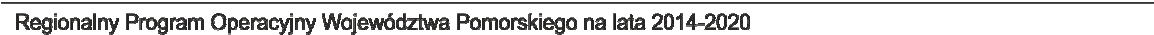 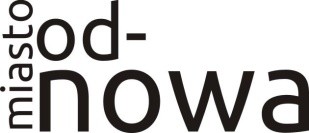 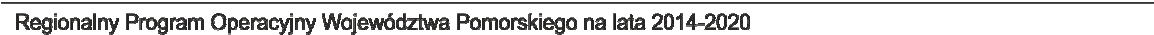 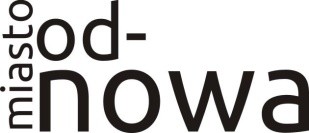 Numer ofertyNazwa albo imię i nazwisko oraz siedziba lub miejsce prowadzenia działalności gospodarczej albo miejsce zamieszkania wykonawcyCena łącznie z podatkiem VAT1„DEVELOPMENT DESIGN” Sp. z o.o.ul. Mikołaja Kopernika 25/276-200 Słupsk                   94.999,05 zł2ATR Sławomir Rytlewskiul. Reja 1683-110 Tczew34.000,00 zł